ООО «Сударушка»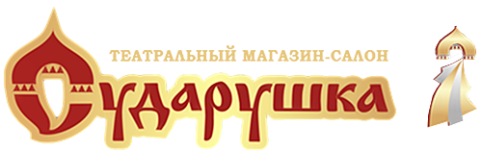 610017, Россия, Кировская область, г. Киров, Стальной переулок, д.3ОГРН/ ИНН 304434507900142, 434700013700Тел. 8 (8332) 54-39-39Факс 8 (8332) 54-00-18Сайт. www.sudaryshka.ruE-mail.: sudarushka2004@mail.ruНАРОДНАЯ ОБУВЬФотоНаименованиеОписаниеРазмерыСтоимость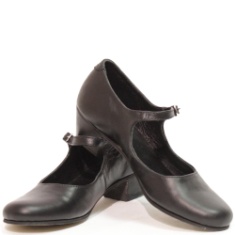 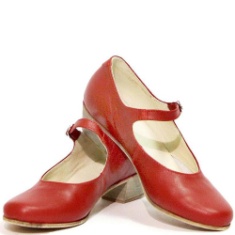 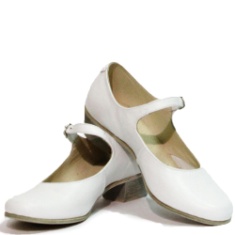 Туфли женские для народно-характерного танцаОни дополнят сценический образ и обеспечат ногам легкость, комфорт и максимальное сцепление с полом во время выступления. Для этого мы специально разработали удобную колодку, поставили туфли на устойчивый наборный каблук высотой 3,5-4 см, а для подошвы использовали черпак – толстую подошвенную кожу особой выделки с шершавой поверхностью.30, 31, 31,5, 32, 33, 34, 34,5, 35, 35, 36, 37, 37,5, 38, 38, 39, 40, 412460 руб.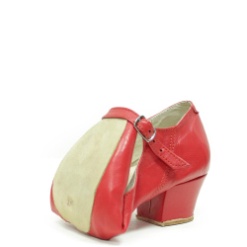 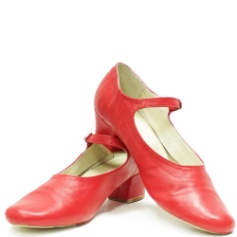 Туфли женские для народно-характерного танца с раздельной подошвойТуфли женские для народно-характерного танца с раздельной подошвой из натуральной кожи красного цвета. Подошва спилок, каблук деревянный обтяжной, высота 3,5 - 4 см., набойка чепрак.30, 31, 31,5, 32, 33, 34, 34,5, 35, 36, 37, 37,5, 38, 39, 40, 40,5, 412760 руб.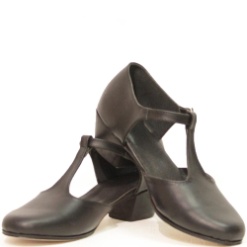 Тренерские туфлиТуфли тренерские женские из натуральной кожи черного цвета. Подошва чепрак, каблук наборный высота 3.5 - 4 см. Идеально подходит репетиций.34,5, 35, 36, 37, 37,5, 38, 39, 402460 руб.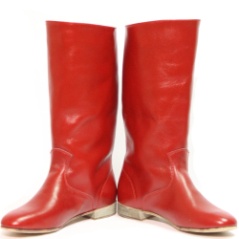 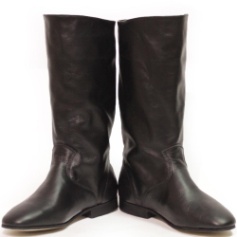 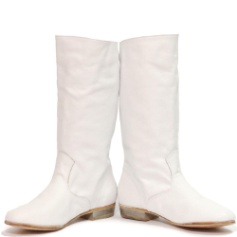 Сапоги мужские «Русские»Сапоги мужские "Русские" - русская народная обувь из натуральной кожи черного цвета, подошва чепрак, по желанию заказчика возможно изготовление  резиновой профилактики на подошву. Каблук наборный 2 см. Модель универсальная, подходит для любых костюмов, для для народного-характерного танца, историко-бытового, для репетиций.32, 33, 34, 35, 36, 37, 37,5, 38, 39, 40, 40,5, 41, 42, 43, 43,5, 44, 45, 46, 473500 руб.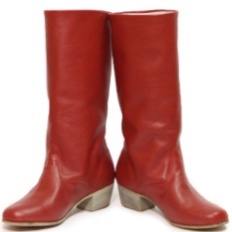 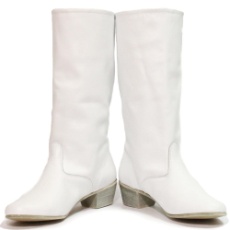 Сапоги женские «Русские»Сапоги женские русские народные из натуральной красной кожи. Обувь женская для народного-характерного танца, историко-бытового, для репетиций. Подошва чепрак, наборный каблук высотой 4 см.32, 33, 34, 34,5, 35, 36, 37, 37,5, 38, 39, 40, 413150 руб.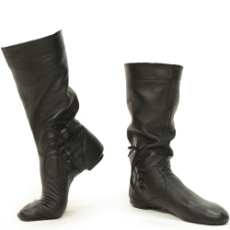 Сапоги мужские на раздельной подошвеНародные сапоги на раздельной подошве. Легкая танцевальная обувь в форме сапог с мягким носком и жестким задником. Применяются в различных народных танцах. Регулировка завязками на внутренней стороне сапога.30, 31, 32, 33, 34, 35, 36, 37, 38, 39, 40, 41, 42, 43, 44, 45, 464580 руб.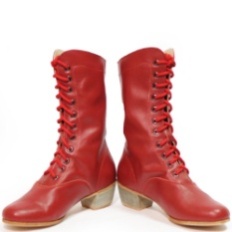 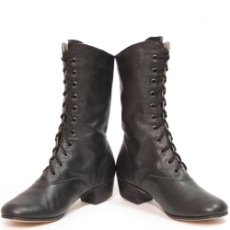 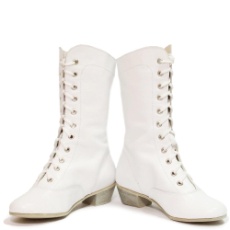 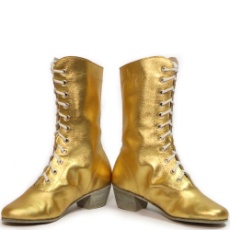 Ботинки женские «Кадрилки» стандартКадрилки из натуральной кожи - обувь для народных танцев. Ботинки Кадрилки женские высокие, на шнурках, подошва чепрак, каблук наборный высота 4см.35, 36, 37, 37,5, 38, 39, 40, 412950 руб.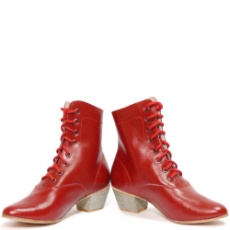 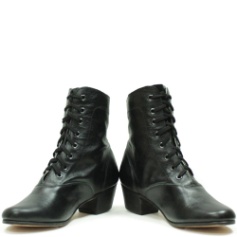 Ботинки женские «Кадрилки» низкиеОбувь для народных танцев - кадрилки низкие. Ботинки женские, на шнурках, подошва чепрак, каблук наборный высота 4см.35, 36, 37, 37,5, 38, 39, 40, 412760 руб.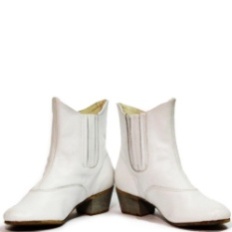 Ботинки женские «Ушки»Ботинки «Ушки» обувь для народного-характерного танца. Подошва чепрак, наборный каблук высотой 4 см.33, 34, 34,5, 35, 36, 37, 37,5, 38, 39, 40, 412760 руб.